VASTUVÕETUD TEKSTIDP8_TA(2017)0357Põhjamere põhjalähedaste kalavarude ja nende varude püügi mitmeaastane kava ***IKalanduskomisjonPE594.033Euroopa Parlamendi 14. septembril 2017. aastal vastuvõetud muudatusettepanekud ettepanekule võtta vastu Euroopa Parlamendi ja nõukogu määrus, millega kehtestatakse Põhjamere põhjalähedaste kalavarude ja nende varude püügi mitmeaastane kava ning tunnistatakse kehtetuks nõukogu määrused (EÜ) nr 676/2007 ja (EÜ) nr 1342/2008 (COM(2016)0493 – C8-0336/2016 – 2016/0238(COD))(Seadusandlik tavamenetlus: esimene lugemine)Muudatusettepanek		2Ettepanek võtta vastu määrusPõhjendus 4Muudatusettepanek		3Ettepanek võtta vastu määrusPõhjendus 4 a (uus)Muudatusettepanek		4Ettepanek võtta vastu määrusPõhjendus 5Muudatusettepanek		5Ettepanek võtta vastu määrusPõhjendus 6Muudatusettepanek		6Ettepanek võtta vastu määrusPõhjendus 6 a (uus)Muudatusettepanek		7Ettepanek võtta vastu määrusPõhjendus 9 a (uus)Muudatusettepanek		8Ettepanek võtta vastu määrusPõhjendus 10Muudatusettepanek		9Ettepanek võtta vastu määrusPõhjendus 10 a (uus)Muudatusettepanek		10Ettepanek võtta vastu määrusPõhjendus 11Muudatusettepanek		11Ettepanek võtta vastu määrusPõhjendus 11 a (uus)Muudatusettepanek		12Ettepanek võtta vastu määrusPõhjendus 14Muudatusettepanek		13Ettepanek võtta vastu määrusPõhjendus 14 a (uus)Muudatusettepanek		14Ettepanek võtta vastu määrusPõhjendus 16Muudatusettepanek		15Ettepanek võtta vastu määrusPõhjendus 17Muudatusettepanek		16Ettepanek võtta vastu määrusPõhjendus 19Muudatusettepanek		17Ettepanek võtta vastu määrusPõhjendus 20Muudatusettepanek		18Ettepanek võtta vastu määrusPõhjendus 25Muudatusettepanek		19Ettepanek võtta vastu määrusPõhjendus 26Muudatusettepanek		20Ettepanek võtta vastu määrusArtikkel 1 – lõige 1Muudatusettepanek		22Ettepanek võtta vastu määrusArtikkel 1 – lõige 2 a (uus)Muudatusettepanek 	23Ettepanek võtta vastu määrusArtikkel 1 – lõige 2 b (uus)Muudatusettepanek		24Ettepanek võtta vastu määrusArtikkel 2 – lõik 1 – punkt 1Muudatusettepanek		25Ettepanek võtta vastu määrusArtikkel 2 – lõik 1 – punkt 1 a (uus)Muudatusettepanek		26Ettepanek võtta vastu määrusArtikkel 2 – lõik 1 – punkt 1 b (uus)Muudatusettepanek		27Ettepanek võtta vastu määrusArtikkel 2 – lõik 1 – punkt 1 c (uus)Muudatusettepanek		28Ettepanek võtta vastu määrusArtikkel 2 – lõik 1 – punkt 2Muudatusettepanek		29Ettepanek võtta vastu määrusArtikkel 2 – lõik 1 – punkt 3 – sissejuhatav osaMuudatusettepanek 	32Ettepanek võtta vastu määrusArtikkel 2 – lõik 1 – punkt 8 a (uus)Muudatusettepanek		33Ettepanek võtta vastu määrusArtikkel 2 – lõik 1 – punkt 10Muudatusettepanek		34Ettepanek võtta vastu määrusArtikkel 2 – lõik 1 – punkt 10 a (uus)Muudatusettepanek		35Ettepanek võtta vastu määrusArtikkel 3 – lõige 1Muudatusettepanek		37Ettepanek võtta vastu määrusArtikkel 3 – lõige 3Muudatusettepanek		38Ettepanek võtta vastu määrusArtikkel 3 – lõige 3 a (uus)Muudatusettepanek		39Ettepanek võtta vastu määrusArtikkel 3 – lõige 3 b (uus)Muudatusettepanek 	40Ettepanek võtta vastu määrusArtikkel 3 – lõige 4 – punkt bMuudatusettepanek		41Ettepanek võtta vastu määrusArtikkel 3 – lõige 4 a (uus)Muudatusettepanek		42Ettepanek võtta vastu määrusArtikkel 4 – lõige 1Muudatusettepanek		43Ettepanek võtta vastu määrusArtikkel 4 – lõige 2Muudatusettepanek 	44Ettepanek võtta vastu määrusArtikkel 4 – lõige 3Muudatusettepanekud 83 ja 99Ettepanek võtta vastu määrusArtikkel 4 – lõige 4Muudatusettepanek		48Ettepanek võtta vastu määrusArtikkel 4 – lõige 4 a (uus)Muudatusettepanek 	49Ettepanek võtta vastu määrusArtikkel 4 – lõige 4 b (uus)Muudatusettepanek		50Ettepanek võtta vastu määrusArtikkel 5 – lõige 1Muudatusettepanek		51Ettepanek võtta vastu määrusArtikkel 5 – lõige 2Muudatusettepanek		52Ettepanek võtta vastu määrusArtikkel 6 – lõik 1Muudatusettepanek		53Ettepanek võtta vastu määrusArtikkel 8 – lõige 1Muudatusettepanek		54Ettepanek võtta vastu määrusArtikkel 8 – lõige 2Muudatusettepanek		55Ettepanek võtta vastu määrusArtikkel 8 – lõige 2 a (uus)Muudatusettepanek		56Ettepanek võtta vastu määrusArtikkel 8 – lõige 2 b (uus)Muudatusettepanek 	57Ettepanek võtta vastu määrusArtikkel 8 – lõige 2 c (uus)Muudatusettepanek		58Ettepanek võtta vastu määrusArtikkel 9 – pealkiriMuudatusettepanek		84Ettepanek võtta vastu määrusArtikkel 9 – lõik 1 – sissejuhatav osaMuudatusettepanek		60Ettepanek võtta vastu määrusArtikkel 9 – lõik 1 – punkt aMuudatusettepanek		61Ettepanek võtta vastu määrusArtikkel 9 a (uus)Muudatusettepanek 	62Ettepanek võtta vastu määrusArtikkel 10 – pealkiriMuudatusettepanek		63Ettepanek võtta vastu määrusArtikkel 10 – lõige 1 a (uus)Muudatusettepanek		64Ettepanek võtta vastu määrusArtikkel 10 – lõige 1 b (uus)Muudatusettepanek		65Ettepanek võtta vastu määrusArtikkel 10– lõige 2Muudatusettepanek		66Ettepanek võtta vastu määrusArtikkel 10 a (uus)Muudatusettepanek 	67Ettepanek võtta vastu määrusArtikkel 11 – pealkiriMuudatusettepanek 	68Ettepanek võtta vastu määrusArtikkel 11 – lõik 1 – punkt aMuudatusettepanek 	69Ettepanek võtta vastu määrusArtikkel 11 – lõik 1 – punkt cMuudatusettepanek		70Ettepanek võtta vastu määrusArtikkel 11 – lõik 1 a (uus)Muudatusettepanek 	71Ettepanek võtta vastu määrusArtikkel 11 a (uus)Muudatusettepanek		97Ettepanek võtta vastu määrusArtikkel 12 – lõige 2Muudatusettepanek		74Ettepanek võtta vastu määrusArtikkel 17 – lõik 1Muudatusettepanek		75Ettepanek võtta vastu määrusArtikkel 18 a (uus)(See artikkel tuleks lisada X peatükki.)Muudatusettepanek		85Ettepanek võtta vastu määrusI lisaMuudatusettepanek		77Ettepanek võtta vastu määrusII lisaMuudatusettepanek		78Ettepanek võtta vastu määrusII a lisa (uus)Euroopa Parlament2014-2019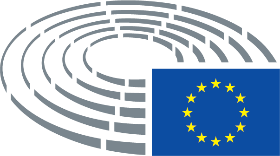 Komisjoni ettepanekMuudatusettepanek(4)	Ühise kalanduspoliitika eesmärgid on muu hulgas tagada, et kalapüük ja vesiviljelus on pikaajaliselt keskkonnasäästlik, kohaldada kalavarude majandamise suhtes ettevaatusprintsiipi ja rakendada kalavarude majandamisel ökosüsteemipõhist lähenemisviisi.(4)	Ühise kalanduspoliitika eesmärgid on muu hulgas tagada, et kalapüük ja vesiviljelus on pikaajaliselt keskkonnasäästlik, kohaldada kalavarude majandamise suhtes ettevaatusprintsiipi, tagada, et püütavate liikide kalavarud taastatakse maksimaalse jätkusuutliku saagikuse tagamiseks vajalikust kõrgemale tasemele ja need säilitatakse sellisel tasemel, ja rakendada kalavarude majandamisel ökosüsteemipõhist lähenemisviisi.Komisjoni ettepanekMuudatusettepanek(4a)	Mere bioloogiliste elusressursside kasutamisel seatakse määruses (EL) nr 1380/2013 sõnaselgelt eesmärgiks taastada ja säilitada püütavate liikide populatsioonid maksimaalse jätkusuutliku saagikuse tagamiseks vajalikust kõrgemal tasemel. Seetõttu tuleb kooskõlas asjaomase määruse artikli 2 lõikega 2 vastav kasutamise määr saavutada võimaluse korral 2015. aastaks ning järk-järgult tõusvalt kõikidele varude puhul hiljemalt 2020. aastaks, misjärel tuleks see säilitada.Komisjoni ettepanekMuudatusettepanek(5)	Selleks et saavutada ühise kalanduspoliitika eesmärgid, tuleb vastu võtta mitmed kaitsemeetmed, nagu mitmeaastased kavad, tehnilised meetmed, kalapüügivõimaluste kindlaksmääramine ja eraldamine, ning vastavalt vajadusele neid omavahel kombineerida.(5)	Selleks et saavutada ühise kalanduspoliitika eesmärgid, tuleb täielikus kooskõlas parimate kättesaadavate teaduslike nõuannetega vastu võtta mitmed kaitsemeetmed, nagu mitmeaastased kavad, tehnilised meetmed, kalapüügivõimaluste kindlaksmääramine ja eraldamine, ning vastavalt vajadusele neid omavahel kombineerida.Komisjoni ettepanekMuudatusettepanek(6)	Vastavalt määruse (EL) nr 1380/2013 artiklitele 9 ja 10 peavad mitmeaastased kavad põhinema teadus-, tehnika- ja majandusnõuannetel ning sisaldama eesmärke ja mõõdetavaid sihttasemeid koos selgete ajakavade, kaitse piirväärtuste ja kaitseabinõudega.(6)	Vastavalt määruse (EL) nr 1380/2013 artiklitele 9 ja 10 peavad mitmeaastased kavad põhinema teadus-, tehnika- ja majandusnõuannetel ning sisaldama eesmärke ja mõõdetavaid sihttasemeid koos selgete ajakavade, kaitse piirväärtuste, eesmärkide ja kaitseabinõudega, asjaomase määruse artiklis 15 sätestatud kalavarude kaitse eesmärkide ja soovimatu saagi võimalikult suurel määral vältimise või vähendamise eesmärkide saavutamiseks võetavate tehniliste meetmetega.Komisjoni ettepanekMuudatusettepanek(6a)	Lisaks võib komisjonil olla õigus rajada mitmeaastase kava raames määruse (EL) nr 1380/2013 artikli 8 lõike 3 kohaselt kalavarude taastamise alasid.Komisjoni ettepanekMuudatusettepanek(9a)	Teatavaid ühist huvi pakkuvaid kalavarusid kasutavad ka kolmandad riigid, mistõttu on väga oluline, et liit konsulteeriks asjaomaste kolmandate riikidega, et tagada vastavate kalavarude säästev majandamine. Ametliku kokkuleppe puudumise korral peaks liit tegema kõik endast oleneva, et leppida kokku nende kalavarude püügi ühtne kord eesmärgiga hõlbustada säästvat majandamist, kusjuures liidu turuosalistele tuleks tagada võrdsed tingimused, need jõustada ja neid edendada.Komisjoni ettepanekMuudatusettepanek(10)	Kõnealuse kava eesmärk peaks olema aidata täita ühise kalanduspoliitika eesmärke, eelkõige saavutada ja säilitada asjaomaste kalavarude maksimaalne jätkusuutlik saagikus (MSY) ning toetada püügi piirnormidega hõlmatud põhjalähedaste liikide lossimise kohustuse rakendamist ja kalavarude majandamise suhtes ökosüsteemipõhise lähenemisviisi rakendamist.(10)	Kõnealuse kava eesmärk peaks olema aidata täita ühise kalanduspoliitika eesmärke, eelkõige taastada ja säilitada kalavarude biomass maksimaalse jätkusuutliku saagikuse (MSY) tagamiseks vajalikust kõrgemal tasemel ning toetada püügi piirnormidega hõlmatud põhjalähedaste liikide lossimise kohustuse rakendamist, ühise kalanduspoliitika sotsiaal-majanduslike aspektide elluviimist ja saavutamist ning kalavarude majandamise suhtes ökosüsteemipõhise lähenemisviisi rakendamist, mille puhul viiakse püügitegevuse negatiivne mõju mere ökosüsteemile miinimumini.Komisjoni ettepanekMuudatusettepanek(10a)	Samuti peaks kava aitama kaasa hea keskkonnaseisundi saavutamisele, nagu on sätestatud direktiivis 2008/56/EÜ, ning elupaikade ja liikide soodsa kaitsestaatuse saavutamisele, nagu on ette nähtud vastavalt Euroopa Parlamendi ja nõukogu direktiivis 2009/147/EÜ1 a ja nõukogu direktiivis 92/43/EMÜ1 b._____________1 a Euroopa Parlamendi ja nõukogu 30. novembri 2009. aasta direktiiv 2009/147/EÜ loodusliku linnustiku kaitse kohta (ELT L 20, 26.1.2010, lk 7).1 b Nõukogu 21. mai 1992. aasta direktiiv 92/43/EMÜ looduslike elupaikade ning loodusliku loomastiku ja taimestiku kaitse kohta (EÜT L 206, 22.7.1992, lk 7).Komisjoni ettepanekMuudatusettepanek(11)	Määruse (EL) nr 1380/2013 artikli 16 lõike 4 kohaselt tuleb kalapüügivõimalused määrata kindlaks kooskõlas mitmeaastastes kavades sätestatud sihttasemetega.(11)	Määruse (EL) nr 1380/2013 artikli 16 lõike 4 kohaselt tuleb kalapüügivõimalused määrata kindlaks kooskõlas määruse (EL) nr 1380/2013 artikli 2 lõikes 2 sätestatud eesmärkidega ja need peavad järgima mitmeaastastes kavades kehtestatud eesmärke, ajaraamistikku ja marginaale.Komisjoni ettepanekMuudatusettepanek(11a)	Määruse (EL) nr 1380/2013 artikli 33 lõike 1 kohaselt tuleb juhul, kui kalavarusid majandatakse koos kolmandate riikidega, saavutada võimaluse korral ühine kokkulepe selliste varude majandamiseks vastavalt asjaomase määruse artikli 2 lõikes 2 sätestatud eesmärkidele. Lisaks tuleks selliste kokkulepete suhtes kohaldada määruse (EL) nr 1380/2013 artiklites 1 ja 2 sätestatud eesmärke ning asjaomase määruse artiklis 4 sätestatud mõisteid.Komisjoni ettepanekMuudatusettepanek(14)	Kui maksimaalse jätkusuutliku saagikuse sihttasemed ei ole kättesaadavad, tuleks kohaldada ettevaatusprintsiipi.(14)	Kui maksimaalse jätkusuutliku saagikuse sihttasemed ei ole kättesaadavad, tuleks mitmeaastases kavas ette näha kalavarude majandamise suhtes kohaldataval ettevaatusprintsiibil põhinevad meetmed vastavalt määruse (EL) nr 1380/2013 artikli 4 lõike 1 punktile 8. Nimetatud meetmed peavad määruse (EL) nr 1380/2013 artikli 9 lõike 2 kohaselt tagama asjaomaste varude kaitse vähemalt samaväärsel tasemel nagu maksimaalset jätkusuutlikku saagikust tagavate kasutusmäärade puhul.Komisjoni ettepanekMuudatusettepanek(14a)	Harrastuskalapüügil võib olla kalavarudele suur mõju. Liikmesriigid peavad koguma püügiandmeid harrastuskalapüügi kohta kooskõlas andmete kogumise õiguslike nõuetega. Kui asjaomasel püügil on varudele märkimisväärne negatiivne mõju, tuleks kavas ette näha võimalus otsustada konkreetsete majandamismeetmete üle vastavalt proportsionaalsuse põhimõttele. Kõik majandamis- ja tehnilised meetmed, mis käsitlevad harrastuskalapüüki liidu tasandil, peaksid olema proportsionaalsed taotletavate eesmärkidega.Komisjoni ettepanekMuudatusettepanek(16)	Norra salehomaari funktsionaalse üksuse puhul on asjakohane kasutada järgmisi arvukuse miinimumtasemeid (kui need on kättesaadavad): minimaalne arvukus (Abundancebuffer), mis vastab Põhjamere piirkondliku nõuandekomisjoni42 kehtestatud Põhjamere norra salehomaari pikaajalises majandamiskavas määratletud piirväärtusele Bbuffer, ning arvukuse piirväärtus (Abundancelimit), mis vastab kudekarja biomassi piirväärtuse miinimumtasemele MSY Btrigger (samaväärne näitajaga Blim), mille on määratlenud ICES7.(16)	Norra salehomaari funktsionaalse üksuse puhul on asjakohane kasutada arvukuse miinimumtasemetena ICESi soovitatud minimaalset arvukust (Abundancebuffer) ja arvukuse piirväärtust (Abundancelimit) (kui need on kättesaadavad)._________________42 Põhjamere norra salehomaari varude pikaajaline majandamiskavaKomisjoni ettepanekMuudatusettepanek(17)	Tuleks ette näha asjakohased kaitsemeetmed juhuks, kui kalavaru suurus langeb alla kõnealuste tasemete. Kaitsemeetmed peaksid hõlmama kalapüügivõimaluste vähendamist ja konkreetseid kaitsemeetmeid, kui teaduslike nõuannete põhjal on vaja parandusmeetmeid. Neid meetmeid peaksid vajaduse korral täiendama kõik muud meetmed, nagu näiteks komisjon meetmed vastavalt määruse (EL) nr 1380/2013 artiklile 12 või liikmesriigi meetmed vastavalt määruse (EL) nr 1380/2013 artiklile 13.(17)	Tuleks ette näha asjakohased kaitsemeetmed juhuks, kui kalavaru suurus langeb alla kõnealuste tasemete. Kaitsemeetmed peaksid hõlmama kalapüügivõimaluste vähendamist ja konkreetseid kaitsemeetmeid, kui parimate kättesaadavate teaduslike nõuannete põhjal on vaja parandusmeetmeid. Neid meetmeid peaksid vajaduse korral täiendama kõik muud meetmed, nagu näiteks komisjoni meetmed vastavalt määruse (EL) nr 1380/2013 artiklile 12 või liikmesriigi meetmed vastavalt määruse (EL) nr 1380/2013 artiklile 13.Komisjoni ettepanekMuudatusettepanek(19)	Tuleks kehtestada norra salehomaari lubatud kogupüük ICESi IIa ja IV püügipiirkonnas, liites iga funktsionaalse üksuse suhtes kehtestatud püügi piirnormid ning väljaspool funktsionaalseid üksusi asuvate statistiliste ruutude püügi piirnormid kõnealuses lubatud kogupüügi piirkonnas. See ei välista siiski meetmete võtmist, et kaitsta teatavaid funktsionaalseid üksusi.(19)	Norra salehomaari puhul tuleks võimaluse korral iga funktsionaalse üksuse kohta määrata kindlaks eraldi lubatud kogupüük. Vastavate funktsionaalsete üksuste kaitsmiseks võib võtta eraldi meetmeid.Komisjoni ettepanekMuudatusettepanek(20)	Määruse (EL) nr 1380/2013 artikli 15 lõikes 1 sätestatud lossimiskohustuse täitmiseks tuleks kavaga ette näha täiendavad majandamismeetmed.(20)	Määruse (EL) nr 1380/2013 artikli 15 lõikes 1 sätestatud lossimiskohustuse täitmiseks tuleks kavaga ette näha muud kaitsemeetmed, eelkõige meetmed, eelkõige meetmed tagasiheite järkjärguliseks kaotamiseks, võttes arvesse parimaid kättesaadavaid teaduslikke nõuandeid, või kalapüügiga ökosüsteemile avaldatava negatiivse mõju minimeerimiseks, mida tuleb vajaduse korral täiendavalt kirjeldada kooskõlas määruse(EL) nr 1380/2013 artikliga 18.Komisjoni ettepanekMuudatusettepanek(25)	Tuleks sätestada põhjalähedaste kalavarude piirkogused, mille ületanud kalalaev on kohustatud saagi lossima määratud sadamas või rannikuäärses kohas vastavalt määruse (EÜ) nr 1224/2009 artiklile 43. Liikmesriigid peaksid selliste sadamate või rannikuäärsete kohtade määramisel kohaldama kõnealuse määruse artikli 43 lõikes 5 sätestatud kriteeriume viisil, mis tagab tõhusa kontrolli käesoleva määruse kohaldamisalasse kuuluvate varude üle.(25)	Tuleks sätestada põhjalähedaste kalavarude piirkogused, mille ületanud kalalaev on kohustatud lossima määratud sadamas või rannikuäärses kohas vastavalt määruse (EÜ) nr 1224/2009 artiklile 43. Liikmesriigid peaksid selliste sadamate või rannikuäärsete kohtade määramisel kohaldama kõnealuse määruse artikli 43 lõikes 5 sätestatud kriteeriume viisil, mis tagab tõhusa kontrolli käesoleva määruse kohaldamisalasse kuuluva saagi lossimise üle.Komisjoni ettepanekMuudatusettepanek(26)	Vastavalt määruse (EL) nr 1380/2013 artikli 10 lõikele 3 tuleks ette näha sätted, mille alusel hindab komisjon korrapäraselt käesoleva määruse kohaldamise nõuetekohasust ja tõhusust. Selline hindamine peaks tuginema kava korrapärasele hindamisele teaduslike nõuannete põhjal; kusjuures kava tuleks hinnata iga viie aasta tagant. Kõnealune ajavahemik võimaldab lossimiskohustust täielikult rakendada ning selle jooksul on piirkondlikud meetmed vastu võetud, rakendatud ja nende mõju kalavarudele ja kalapüügile ilmnenud. Ka teadusasutused soovitavad vähemalt sellist ajavahemikku.(26)	Vastavalt määruse (EL) nr 1380/2013 artikli 10 lõikele 3 tuleks ette näha sätted, mille alusel hindab komisjon korrapäraselt käesoleva määruse kohaldamise nõuetekohasust ja tõhusust. Selline hindamine peaks tuginema kava korrapärasele hindamisele parimate kättesaadavate teaduslike nõuannete põhjal; kusjuures kava tuleks hinnata hiljemalt … [kolm aastat pärast käesoleva määruse jõustumise kuupäeva] ning seejärel iga viie aasta tagant. Kõnealune ajavahemik võimaldab lossimiskohustust täielikult rakendada ning selle jooksul on piirkondlikud meetmed vastu võetud, rakendatud ja nende mõju kalavarudele ja kalapüügile ilmnenud. Ka teadusasutused soovitavad vähemalt sellist ajavahemikku.Komisjoni ettepanekMuudatusettepanek1.	Käesoleva määrusega kehtestatakse ICESi IIa, IIIa ja IV püügipiirkonna liidu vete (edaspidi „Põhjameri“) põhjalähedaste varude ja nende varude püügi mitmeaastane kava (edaspidi „kava“).1.	Käesoleva määrusega kehtestatakse ICESi IIa, IIIa ja IV püügipiirkonna liidu vete (edaspidi tähistab viide „Põhjameri“ nimetatud kolme püügipiirkonda) põhjalähedaste varude ja nende varude püügi, sealhulgas harrastuskalapüügi mitmeaastane kava (edaspidi „kava“).Komisjoni ettepanekMuudatusettepanek2a.	Kui komisjon leiab teaduslike nõuannete või asjaomase liikmesriigi taotluse alusel, et artiklis 2 osutatud loetelu on vaja kohandada, võib komisjon esitada ettepaneku selle loetelu muutmiseks.Komisjoni ettepanekMuudatusettepanek2b.	Käesolevas määruses täpsustatakse ka määruse (EL) nr 1380/2013 artikli 15 lõikes 1 sätestatud kõikide liikide lossimiskohustuse rakendamist (varud, mis ei ole käesoleva artikli lõikes 1 juba osutatud).Komisjoni ettepanekMuudatusettepanek(1)	„põhjalähedased kalavarud“ – tursklased ja lestalised ning Norra salehomaar, kes elavad merepõhjas või veesamba alumises osas;(1)	„põhjalähedased kalavarud“ – tursklased, lestalised ja kõhrkalade liigid, norra salehomaar (Nephrops norvegicus) ning harilikud süvameregarneelid (Pandalus borealis), kes elavad merepõhjas või veesamba alumises osas;Komisjoni ettepanekMuudatusettepanek(1a)	„parimad kättesaadavad teaduslikud nõuanded“ – ICESi või STECFi läbi vaadatud teaduslikud nõuanded, mida toetavad uusimad kättesaadavad andmed ja mis vastavad määruses (EL) nr 1380/2013 ja eriti selle artiklis 25 sätestatud kõikidele nõuetele;Komisjoni ettepanekMuudatusettepanek(1b)	„FMSY-vahemik“ – ICESi välja arvutatud vahemik, mis ei tohiks pikas perspektiivis vähendada saagikust maksimaalse jätkusuutliku saagikusega võrreldes rohkem kui 5 %. ICESi nõuandva eeskirja kohaselt vähendatakse juhul, kui kudekarja biomass on väiksem kui kudekarja biomassi piirväärtuse miinimumtase (MSY Btrigger), kalastussuremuse sihttaset (F) nii, et selle ülempiir ei ületa järgmist näitajat: FMSY väärtus korrutatuna kudekarja biomassiga lubatud kogupüügi aastal, jagatuna näitajaga MSY Btrigger;Komisjoni ettepanekMuudatusettepanek(1c)	„MSY Flower“ ja „MSY Fupper“ – FMSY-vahemiku madalaim ja kõrgeim väärtus;Komisjoni ettepanekMuudatusettepanek(2)	„1. rühm“ – põhjalähedased kalavarud, kelle puhul on sihttasemed FMSY-vahemikena ja biomassiga seotud kaitsemeetmed kehtestatud käesolevas kavas järgmiselt: (2)	„1. rühm“ – põhjalähedased kalavarud, kelle puhul on I ja II lisas loetletud sihttasemed FMSY-vahemikena ja biomassiga seotud kaitsemeetmed kehtestatud käesolevas kavas järgmiselt:a)	tursk (Gadus morhua), IV alapiirkonnas ning VIId ja IIIa (läänepoolses) rajoonis (Põhjameri, La Manche'i idaosa, Skagerrak), edaspidi „Põhjamere tursk“; a)	tursk (Gadus morhua) IV alapiirkonnas (Põhjameri) ning VIId (La Manche’i idaosa) ja IIIa (läänepoolses) rajoonis (Skagerrak), edaspidi „I alapiirkonna ning VIId ja IIIa läänepoolse rajooni tursk“;b)	kilttursk (Melanogrammus aeglefinus) IV alapiirkonnas ning VIa ja IIIa (läänepoolses) rajoonis (Põhjameri, Šotimaa läänepoolsed veed, Skagerrak), edaspidi „kilttursk“; b)	kilttursk (Melanogrammus aeglefinus) IV alapiirkonnas (Põhjameri) ning VIa (Šotimaa läänepoolsed veed) ja IIIa (läänepoolses) rajoonis (Skagerrak), edaspidi „I  alapiirkonna ning VIa ja IIIa läänepoolse rajooni kilttursk“;c)	merilest (Pleuronectes platessa) IV alapiirkonnas (Põhjameri) ja IIIa rajoonis (Skagerrak), edaspidi „Põhjamere merilest“; c)	merilest (Pleuronectes platessa) IV alapiirkonnas (Põhjameri) ja IIIa rajoonis (Skagerrak), edaspidi „IV alapiirkonna ja IIIa rajooni merilest“;d)	põhjaatlandi süsikas (Pollachius virens) IV ja VI alapiirkonnas ning IIIa rajoonis (Põhjameri, Rockall ja Šotimaa läänepoolsed veed, Skagerrak ja Kattegat), edaspidi „põhjaatlandi süsikas“; d)	põhjaatlandi süsikas (Pollachius virens) IV alapiirkonnas (Põhjameri) ja VI alapiirkonnas (Šotimaa läänepoolsed veed ja Rockall) ning IIIa rajoonis (Skagerrak ja Kattegat), edaspidi „ IV ja VI alapiirkonna ning IIIa rajooni põhjaatlandi süsikas“;e)	harilik merikeel (Solea solea) IV alapiirkonnas (Põhjameri), edaspidi „Põhjamere harilik merikeel“; e)	harilik merikeel (Solea solea) IV alapiirkonnas (Põhjameri), edaspidi „IV alapiirkonna harilik merikeel“;f)	harilik merikeel (Solea solea) IIIa rajoonis ja alarajoonides 22–24 (Skagerrak ja Kattegat, Läänemere lääneosa), edaspidi „Kattegati harilik merikeel“; f)	harilik merikeel (Solea solea) IIIa rajoonis (Skagerrak ja Kattegat) ja alarajoonides 22–24 (Läänemere lääneosa), edaspidi „IIIa  ajooni ja alarajoonide 22–24 harilik merikeel“;g)	merlang (Merlangius merlangus) IV alapiirkonnas ja VIId rajoonis (Põhjameri ja La Manche’i idaosa), edaspidi „Põhjamere merlang“; g)	merlang (Merlangius merlangus) IV alapiirkonnas (Põhjameri) ja VIId rajoonis (La Manche’i idaosa), edaspidi „IV alapiirkonna ja VIId rajooni merlang“;ga)	euroopa merikurat (Lophius piscatorius) IIIa rajoonis (Skagerrak ja Kattegat), IV alapiirkonnas (Põhjameri) ja VI alapiirkonnas (Šotimaa läänepoolsed veed ja Rockall);gb)	harilik süvameregarneel (Pandalus borealis) IVa rajooni idaosas ja IIIa rajoonis.Komisjonil õigus võtta kooskõlas käesoleva määruse artikliga 18 ja määruse (EL) nr 1380/2013 artikliga 18 vastu delegeeritud õigusakte, et muuta kooskõlas parimate kättesaadavate teaduslike nõuannetega käesoleva punkti esimeses lõigus ja käesoleva määruse I ja II lisas sätestatud 1. rühma kalavarude loetelu. Komisjoni ettepanekMuudatusettepanek(3)	„2. rühm“ – norra salehomaari (Nephrops norvegicus) funktsionaalsed üksused (FÜ), mille sihttasemed (väljendatud FMSY-vahemikena) ja arvukusega seotud kaitsemeetmed on kehtestatud käesolevas kavas ning mis hõlmavad järgmist:(3)	„2. rühm“ – norra salehomaari (Nephrops norvegicus) funktsionaalsed üksused (FÜ), mille I ja II lisas sätestatud sihttasemed (väljendatud FMSY-vahemikena) ja arvukusega seotud kaitsemeetmed on kehtestatud käesolevas kavas ning mis hõlmavad järgmist:Komisjoni ettepanekMuudatusettepanek(8a)	Asjaomaseid kalavarusid muudetakse üksnes parimate kättesaadavate teaduslike nõuannete põhjal.Komisjoni ettepanekMuudatusettepanek10.	„MSY Btrigger“ – kudekarja biomassi piirväärtuse miinimumtase, millest madalama näitaja korral tuleks käivitada sobivad konkreetsed majandamismeetmed selle tagamiseks, et püügimäärad koos looduslike tingimuste muutumisega võimaldaksid varudel pikas perspektiivis taastuda maksimaalse jätkusuutliku saagikuse saamiseks vajalikust kõrgema tasemeni.(Ei puuduta eestikeelset versiooni.) Komisjoni ettepanekMuudatusettepanek(10a)	„harrastuskalapüük“ – mittetöönduslik püügitegevus, mille puhul mere bioloogilisi elusressursse kasutatakse meelelahutuslikul, turismi või sportlikul eesmärgil.Komisjoni ettepanekMuudatusettepanek1.	Kava aitab saavutada ühise kalanduspoliitika eesmärke, mis on loetletud määruse (EL) nr 1380/2013 artiklis 2, eelkõige kohaldades kalavarude majandamisel ettevaatusprintsiipi, ning selle eesmärk on tagada, et mere bioloogiliste elusressursside kasutamisel taastatakse püütavate liikide populatsioonid maksimaalse jätkusuutliku saagikuse tagamiseks vajalikust kõrgemale tasemele ja need säilitatakse sellisel tasemel.1.	Kava aitab saavutada ühise kalanduspoliitika eesmärke, mis on loetletud määruse (EL) nr 1380/2013 artiklis 2, eelkõige kohaldades kalavarude majandamisel ettevaatusprintsiipi, nagu on määratletud määruse (EL) nr 1380/2013 artikli 4 lõike 1 punktis 8, samuti toetab see kalapüügist sõltuvate inimeste rahuldava elatustaseme saavutamist, pidades silmas sotsiaal-majanduslikke aspekte, ning selle eesmärk on tagada, et mere bioloogiliste elusressursside kasutamisel taastatakse püütavate liikide populatsioonid maksimaalse jätkusuutliku saagikuse tagamiseks vajalikust kõrgemale tasemele ja need säilitatakse sellisel tasemel. Maksimaalset jätkusuutlikku saagikust võimaldav püügitegevuse ulatus tuleb saavutada võimalikult kiiresti, aga igal juhul järk-järgult tõusvalt kõikide käesoleva määruse kohaldamisalasse kuuluvate varude puhul hiljemalt 2020. aastaks, misjärel tuleb see säilitada. Kalavarude puhul, mille kohta puuduvad teaduslikud nõuanded ja andmed, tuleb täita määruse (EL) nr 1380/2013 artikli 9 lõikes 2 sätestatud eesmärgid. Nimetatud eesmärkidega tagatakse asjaomaste varude kaitse vähemalt maksimaalse jätkusuutliku saagikuse eesmärgiga samaväärsel tasemel.Komisjoni ettepanekMuudatusettepanek3.	Kavaga rakendatakse kalavarude majandamise suhtes ökosüsteemipõhist lähenemisviisi, et püügitegevuse negatiivne mõju mere ökosüsteemile oleks võimalikult väike. Kava on kooskõlas liidu keskkonnaalaste õigusaktidega, eelkõige direktiivi 2008/56/EÜ artikli 1 lõikes 1 seatud eesmärgiga saavutada aastaks 2020 hea keskkonnaseisund.3.	Kavaga rakendatakse kalavarude majandamise suhtes ökosüsteemipõhist lähenemisviisi, et püügitegevuse negatiivne mõju mere ökosüsteemile, eelkõige ohustatud elupaikadele ja kaitstud liikidele, sealhulgas mereimetajatele ja merelindudele oleks võimalikult väike. Kava täiendab ja on kooskõlas määruse (EL) nr 1380/2013 artikli 4 lõike 1 punkti 9 kohase ökosüsteemipõhise lähenemisviisiga kalavarude majandamisele, liidu keskkonnaalaste õigusaktidega, eelkõige direktiivi 2008/56/EÜ artikli 1 lõikes 1 seatud eesmärgiga saavutada aastaks 2020 hea keskkonnaseisund, ning direktiivides 2009/147/EÜ ja 92/43/EMÜ sätestatud eesmärkide ja eeskirjadega. Lisaks nähakse kavas ette meetmed, mille eesmärk on leevendada kahjulikku sotsiaal-majanduslikku mõju ja võimaldada turuosalistel pikas perspektiivis suurendada majanduslikku nähtavust.Komisjoni ettepanekMuudatusettepanek3a.	Kava aitab tagada, et määruse (EL) nr 1380/2013 artikli 33 lõike 1 kohaselt kolmandate riikidega ühiselt majandatavaid kalavarusid majandatakse kooskõlas määruse (EL) nr 1380/2013 artikli 2 lõikes 2 sätestatud eesmärkidega ning et kalapüügivõimalused tervikuna ei ületa käesoleva määruse I lisas sätestatud väärtuste vahemikke.Komisjoni ettepanekMuudatusettepanek3b.	Kavas võetakse arvesse liidu kahepoolseid suhteid kolmandate riikidega. Tulevastes kahepoolsetes kokkulepetes kolmandate riikidega võetakse kava arvesse.Komisjoni ettepanekMuudatusettepanekb)	aidata kaasa direktiivi 2008/56/EÜ I lisas esitatud teiste asjakohaste tunnuste täitmisele vastavalt kalanduse osatähtsusele nende saavutamisel.b)	täita direktiivi 2008/56/EÜ I lisas esitatud teised asjakohased tunnused vastavalt kalanduse osatähtsusele nende saavutamisel.Komisjoni ettepanekMuudatusettepanek4a.	Kõik kava raames ette nähtud meetmed tuleb võtta käesoleva määruse artikli 2 punkti 1a kohaste parimate kättesaadavate teaduslike nõuannete põhjal. ICES või STECF vaatavad parimad kättesaadavad teaduslikud nõuanded läbi ajaks, mil komisjon teeb ettepaneku võtta meetmeid käesoleva määruse artiklite 4, 5, 6 või 18 või määruse (EL) nr 1380/2013 artikli 16 kohaselt.Komisjoni ettepanekMuudatusettepanek1.	1. ja 2. rühma kalavarude kalastussuremuse sihttase tuleb saavutada võimalikult kiiresti ning järk-järgult tõusvalt aastaks 2020, misjärel tuleb sihttaset hoida I lisas määratletud vahemikes.1.	1. ja 2. rühma kalavarude kalastussuremuse sihttase tuleb saavutada võimalikult kiiresti ning järk-järgult tõusvalt aastaks 2020, misjärel tuleb sihttaset hoida I lisas määratletud vahemikes, kusjuures tuleb järgida artikli 3 lõikes 1 sätestatud eesmärke.Komisjoni ettepanekMuudatusettepanek2.	Vastavalt määruse (EL) nr 1380/2013 artikli 16 lõikele 4 peavad kalapüügivõimalused vastama käesoleva määruse I lisa veerus A esitatud kalastussuremuse sihttasemete vahemikele.2.	Vastavalt määruse (EL) nr 1380/2013 artikli 16 lõikele 4 ja artiklile 17 tuleb kalapüügivõimalused kehtestada kooskõlas kavas seatud eesmärkide ja sihtidega ning parimate kättesaadavate teaduslike nõuannetega, ühtlasi peavad kalapüügivõimalused vastama käesoleva määruse I lisa veerus A esitatud kalastussuremuse sihttasemete vahemikele.Komisjoni ettepanekMuudatusettepanek3.	Olenemata lõigetest 1 ja 2 võib kalapüügivõimalused kindlaks määrata tasemetel, mis vastavad I lisa veerus A esitatust madalamatele kalastussuremuse tasemetele.3.	Olenemata lõigetest 1 ja 2 võib kalapüügivõimalused kindlaks määrata tasemetel, mis vastavad I lisas esitatust madalamatele kalastussuremuse tasemetele.Komisjoni ettepanekMuudatusettepanek4.	Olenemata lõigetest 2 ja 3 võib kalavaru püügivõimalused kindlaks määrata vastavalt I lisa veerus B esitatud kalastussuremuse vahemikele, tingimusel et asjaomane varu ületab II lisa veerus A märgitud kudekarja biomassi piirväärtuse miinimumtaset:välja jäetuda)	kui see on teaduslike nõuannete või tõendite põhjal vajalik artiklis 3 sätestatud eesmärkide saavutamiseks segapüügi puhul;b)	kui see on teaduslike nõuannete või tõendite põhjal vajalik varudele liigisisesest või liikidevahelisest dünaamikast tingitud tõsise kahju vältimiseks; võic)	selleks, et järjestikuste aastate kalapüügivõimaluste erinevused ei ületaks 20 %.Komisjoni ettepanekMuudatusettepanek4a.	Kalapüügivõimaluste määramisel tuleb tagada, et tõenäosus, et kudekarja biomass langeb alla II lisa veerus B esitatud kudekarja biomassi piirväärtuse (Blim), oleks alla 5 %.Komisjoni ettepanekMuudatusettepanek4b.	Kui komisjon leiab parimate kättesaadavate teaduslike nõuannete põhjal, et I lisas sätestatud kalastussuremuse vahemikud ei kajasta enam õigesti kava eesmärke, võib komisjon kiireloomuliselt esitada ettepaneku nimetatud vahemike muutmiseks.Komisjoni ettepanekMuudatusettepanek1.	3. ja 4. rühma kalavarude püügivõimalused peavad olema kooskõlas maksimaalse jätkusuutliku saagikusega seotud teaduslike nõuannetega.1.	3. ja 4. rühma kalavarude püügivõimalused peavad olema kooskõlas maksimaalse jätkusuutliku saagikusega seotud parimate kättesaadavate teaduslike nõuannetega.Komisjoni ettepanekMuudatusettepanek2.	Maksimaalsele jätkusuutlikule saagikusele vastava kalastussuremusega seotud teaduslike nõuannete puudumisel peavad kalapüügivõimalused olema kooskõlas teaduslike nõuannetega, mille eesmärk on tagada kalavarude jätkusuutlikkus kooskõlas ettevaatusprintsiibiga.2.	Maksimaalsele jätkusuutlikule saagikusele vastava kalastussuremusega seotud teaduslike nõuannete ja andmete puudumisel tuleb kalapüügivõimaluste ja meetmete üle otsustamisel lähtuda määruse (EL) nr 1380/2013 artikli 4 lõike 1 punkti 8 kohasest ettevaatusprintsiibil põhinevast lähenemisviisist kalavarude majandamisele ning järgida käesoleva määruse artikli 3 lõikes 1 sätestatud eesmärke.Komisjoni ettepanekMuudatusettepanek5. rühma kalavarude majandamisel kohaldatakse ettevaatusprintsiipi vastavalt teaduslikele nõuannetele.5. rühma kalavarude majandamisel kohaldatakse määruse (EL) nr 1380/2013 artikli 4 lõike 1 punkti 8 kohast ettevaatusprintsiibil põhinevat lähenemisviisi kalavarude majandamisele ning järgitakse parimaid kättesaadavaid teaduslikke nõuandeid ja käesoleva määruse artikli 3 lõigetes 1 ja 3 sätestatud eesmärke. Piisava teadusliku teabe puudumisega ei saa õigustada mere bioloogiliste ressursside kaitsemeetmete võtmise edasilükkamist või võtmata jätmist.Komisjoni ettepanekMuudatusettepanek1.	Kui teaduslikust nõuandest nähtub, et teataval aastal on 1. rühma mis tahes kalavaru kudekarja biomass allpool kudekarja biomassi piirväärtuse miinimumtaset (MSY Btrigger) või 2. rühma mis tahes funktsionaalse üksuse arvukus allpool arvukuse piirväärtuse miinimumtaset (Abundancebuffer) vastavalt käesoleva määruse II lisa veerule A, võetakse kõik asjakohased parandusmeetmed, et tagada asjaomase kalavaru kiire taastumine maksimaalset jätkusuutlikku saagikust tagavast tasemest kõrgemale tasemele. Eelkõige tuleb erandina käesoleva määruse artikli 4 lõikest 2 kehtestada asjaomase kalavaru püügivõimalused tasemel, mis vastab käesoleva määruse I lisa veerus A esitatud vahemikust madalamale kalastussuremuse tasemele, võttes arvesse kõnealuse varu biomassi või arvukuse vähenemist.1.	Kui parimatest kättesaadavatest teaduslikest nõuannetest nähtub, et teataval aastal on 1. rühma mis tahes kalavaru kudekarja biomass allpool kudekarja biomassi piirväärtuse miinimumtaset (MSY Btrigger) või 2. rühma mis tahes funktsionaalse üksuse arvukus allpool arvukuse piirväärtuse miinimumtaset (Abundancebuffer) vastavalt käesoleva määruse II lisa veerule A, võetakse kõik asjakohased parandusmeetmed, et tagada asjaomase kalavaru kiire taastumine maksimaalset jätkusuutlikku saagikust tagavast tasemest kõrgemale tasemele. Eelkõige tuleb erandina käesoleva määruse artikli 4 lõikest 2 kehtestada asjaomase kalavaru püügivõimalused tasemel, mis vastab käesoleva määruse I lisa veerus A esitatud vahemikust madalamale kalastussuremuse tasemele, võttes arvesse kõnealuse varu biomassi või arvukuse vähenemist, kusjuures kalastussuremust tuleb vähendada proportsionaalselt biomassi vähenemisega vastavalt ICESi nõuandvale eeskirjale. Kohaldatakse artikli 2 punktis 1b osutatud ICESi nõuandvat eeskirja.Komisjoni ettepanekMuudatusettepanek2.	Kui teaduslikust nõuandest nähtub, et mis tahes asjaomase kalavaru kudekarja biomass on allpool biomassi piirväärtust (Blim) või norra salehomaari mis tahes funktsionaalse üksuse arvukus allpool arvukuse piirväärtust (Abundancelimit) vastavalt käesoleva määruse II lisa veerule B, võetakse täiendavaid parandusmeetmeid, et tagada asjaomase kalavaru kiire taastumine maksimaalset jätkusuutlikku saagikust tagavast tasemest kõrgemale tasemele. Eelkõige tuleb nende parandusmeetmetega erandina käesoleva määruse artikli 4 lõigetest 2 ja 4 peatada asjaomase varu sihtpüük ja vastavalt vähendada kalapüügivõimalusi.2.	Kui parimatest teaduslikest nõuannetest nähtub, et mis tahes asjaomase kalavaru kudekarja biomass on allpool biomassi piirväärtust (Blim) või norra salehomaari mis tahes funktsionaalse üksuse arvukus allpool arvukuse piirväärtust (Abundancelimit) vastavalt käesoleva määruse II lisa veerule B, võetakse täiendavaid parandusmeetmeid, et tagada asjaomase kalavaru kiire taastumine maksimaalset jätkusuutlikku saagikust tagavast tasemest kõrgemale tasemele. Eelkõige tuleb nende parandusmeetmetega erandina käesoleva määruse artikli 4 lõigetest 2 ja 4 peatada asjaomase varu sihtpüük ja vastavalt vähendada kalapüügivõimalusi.Komisjoni ettepanekMuudatusettepanek2a.	Kui parimatest kättesaadavatest teaduslikest nõuannetest nähtub, et teataval aastal on käesoleva määruse kohaldamisalasse kuuluva mis tahes kalavaru kudekarja biomass allpool kudekarja biomassi piirväärtuse miinimumtaset (MSY Btrigger), võetakse kõik asjakohased parandusmeetmed, et tagada asjaomase kalavaru kiire taastumine maksimaalset jätkusuutlikku saagikust tagavast tasemest kõrgemale tasemele, ning kalastussuremust vähendatakse lineaarselt, et see oleks proportsionaalne biomassi vähenemisega vastavalt ICESi nõuandvale eeskirjale. Kohaldatakse artikli 2 esimese lõigu punktis 1b osutatud ICESi nõuandvat eeskirja.Komisjoni ettepanekMuudatusettepanek2b.	Kui parimatest kättesaadavatest teaduslikest nõuannetest nähtub, et käesoleva määruse kohaldamisalasse kuuluva mis tahes kalavaru kudekarja biomass on allpool biomassi piirväärtust (Blim) või muud asjakohast piirväärtust, võetakse täiendavaid parandusmeetmeid, et tagada asjaomase kalavaru kiire taastumine maksimaalset jätkusuutlikku saagikust tagavast tasemest kõrgemale tasemele. Eelkõige võib parandusmeetmetega vastavalt vähendada kalapüügivõimalusi või peatada asjaomase varu sihtpüügi.Komisjoni ettepanekMuudatusettepanek2c.	Käesolevas artiklis osutatud parandusmeetmed võivad olla:a)	määruse (EL) nr 1380/2013 artiklite 12 ja 13 kohased erakorralised meetmed;b)	käesoleva määruse artiklite 11 ja 11a kohased meetmed.Kui kudekarja biomass on lõikes 1 osutatud tasemetest väiksem, sõltub käesolevas artiklis osutatud meetmete valik olukorra laadist, tõsidusest, kestusest ja kordumisest.Komisjoni ettepanekMuudatusettepanek3.–7. rühma konkreetsed kaitsemeetmedKonkreetsed kaitsemeetmedKomisjoni ettepanekMuudatusettepanekKui teaduslikust nõuandest nähtub, et on vaja parandusmeetmeid, et tagada 3.–7. rühma mis tahes põhjalähedaste kalavarude kaitse, või kui 1. rühma mis tahes kalavarude kudekarja biomass või 2. rühma mis tahes funktsionaalse üksuse varude arvukus teataval aastal on allpool käesoleva määruse II lisa veeru A kohaseid kaitse piirväärtusi, on komisjonil õigus võtta kooskõlas käesoleva määruse artikliga 18 ja määruse (EL) nr 1380/2013 artikliga 18 vastu delegeeritud õigusakte, milles käsitletakse järgmist:Kui teaduslikust nõuandest nähtub, et on vaja täiendavaid meetmeid, et tagada mis tahes käesoleva määruse kohaldamisalasse kuuluvate kalavarude majandamine kooskõlas käesoleva määruse artikliga 3, on komisjonil õigus võtta kooskõlas käesoleva määruse artikliga 18 ja määruse (EL) nr 1380/2013 artikliga 18 vastu delegeeritud õigusakte. Olenemata artikli 18 lõigetest 1 ja 3 võib komisjon võtta vastu delegeeritud õigusakte asjaomastes lõigetes osutatud ühise soovituse puudumisel. Nimetatud delegeeritud õigusaktid hõlmavad meetmeid, mis käsitlevad järgmist:Komisjoni ettepanekMuudatusettepaneka)	püügivahendite omadused, eeskätt võrgusilma suurus, konksu suurus, püügivahendi konstruktsioon, võrguniidi jämedus, püügivahendi suurus või selektiivsusvahendite kasutamine selektiivsuse säilitamiseks või parandamiseks;a)	püügivahendite omaduste ja spetsifikatsioonide kindlaksmääramine, eeskätt võrgusilma suurus, konksu suurus, püügivahendi konstruktsioon, võrguniidi jämedus, püügivahendi suurus või selektiivsusvahendite kasutamine selektiivsuse säilitamiseks või parandamiseks, eelkõige soovimatu kaaspüügi vähendamiseks;Komisjoni ettepanekMuudatusettepanekArtikkel 9aKudemispaikade ja kalavarude taastamise alade kindlaksmääramineHiljemalt 2020. aastaks määravad liikmesriigid kindlaks kudemispaigad ja alad, mille puhul on olemas selged tõendid kalavarude kaitseks kehtestatud alammõõdust väiksemate kalade suure kontsentratsiooni kohta, ning koostavad käesoleva määruse artikli 12 lõike 2 kohased ühised soovitused kalavarude taastamise alade rajamiseks käesoleva määruse kohaldamisalasse kuuluvate kalavarude puhul.Komisjoni ettepanekMuudatusettepanekLubatud kogupüükKalapüügivõimalusedKomisjoni ettepanekMuudatusettepanek1a.	Kooskõlas määruse (EL) nr 1380/2013 artikliga 17 peavad liikmesriigid kalapüügivõimaluste jaotamisel lähtuma objektiivsetest ja läbipaistvatest kriteeriumidest. Komisjoni ettepanekMuudatusettepanek1b.	Kolmandate riikidega ühiselt majandatavate kalavarude majandamisel võimaldavad liikmesriigid määruse (EL) nr 1380/2013 artikli 33 lõike 2 kohaselt kalapüügivõimaluste vahetamist.Komisjoni ettepanekMuudatusettepanek2.	Ilma et see piiraks artikli 8 kohaldamist, on norra salehomaari lubatud kogupüük ICESi IIa ja IV püügipiirkonnas iga funktsionaalse üksuse suhtes kehtestatud püügi piirnormide ning väljaspool funktsionaalseid üksusi asuvate statistiliste ruutude püügi piirnormide summa.2.	Norra salehomaari püügi piirnormid ICESi IIa ja IV püügipiirkonnas kehtestatakse iga funktsionaalse üksuse kohta ning väljaspool funktsionaalseid üksusi asuvate statistiliste ruutude kohta kehtestatakse ühtne lubatud kogupüük.Komisjoni ettepanekMuudatusettepanekArtikkel 10aHarrastuskalapüügi mõju1.	Kõiki kättesaadavaid andmeid harrastuskalapüügi kohta analüüsitakse eesmärgiga hinnata selle tõenäolist mõju reguleeritavate liikide kalavarudele. 2.	Nõukogu arvestab lõikes 1 ette nähtud hindamist. Seoses nende kalavarudega, mille puhul harrastuskalapüüki peetakse märkimisväärseks, võtab nõukogu kalapüügivõimaluste kindlaksmääramisel harrastuskalapüüki arvesse muu hulgas järgmiselt:a)	arvestades parimatel kättesaadavatel teaduslikel nõuannetel põhinevat harrastuskalapüügi hinnangulist koguhulka ning parimaid kättesaadavaid teaduslikke nõuandeid töönduslike kalapüügivõimaluste kui kalastussuremuse sihttasemele vastava kogupüügi kohta;b)	kehtestades harrastuskalapüügile piiranguid, sealhulgas kaasavõetava saagi päevaseid piirmäärasid ja keeluaegasid; võic)	muude asjakohaste vahenditega.Komisjoni ettepanekMuudatusettepanekLossimiskohustusega seotud sätted 1.–7. rühma puhulLossimiskohustusega seotud sättedKomisjoni ettepanekMuudatusettepaneka)	lossimiskohustuse täitmist hõlbustavad erandid lossimiskohustuse kohaldamisest liikide puhul, mille kõrge ellujäämise määr on teaduslikult tõendatud, võttes arvesse püügivahendi, püügimeetodite ja ökosüsteemi omadusi; ninga)	lossimiskohustuse täitmist hõlbustavad erandid lossimiskohustuse kohaldamisest liikide puhul, mille kõrge ellujäämise määr on parimate kättesaadavate teaduslike nõuannetega tõendatud, võttes arvesse püügivahendi, püügimeetodite ja ökosüsteemi omadusi; ningKomisjoni ettepanekMuudatusettepanekc)	erisätted püügi dokumenteerimise kohta, mille eesmärk on eelkõige jälgida lossimiskohustuse täitmist; ningc)	erisätted püügi dokumenteerimise kohta, mille eesmärk on eelkõige järelevalve ja kontroll võrdsete tingimuste kindlustamiseks, tagades lossimiskohustuse täieliku järgimise; ningKomisjoni ettepanekMuudatusettepanekKäesoleva artikli esimeses lõigus nimetatud meetmed aitavad saavutada käesoleva määruse artiklis 3 sätestatud eesmärke, milleks on eelkõige noorkalade ja kudevate kalade kaitse.Komisjoni ettepanekMuudatusettepanekArtikkel 11aTehnilised meetmed1.	Komisjonil on õigus võtta kooskõlas käesoleva määruse artikliga 18 ja määruse (EL) nr 1380/2013 artikliga 18 vastu delegeeritud õigusakte järgmiste tehniliste meetmete kohta:a)	püügivahendite omaduste spetsifikatsioonid ja nende kasutamise kord, et tagada või parandada selektiivsust, vähendada soovimatut püüki või minimeerida kahjulikku mõju ökosüsteemile;b)	püügivahendite muudatuste ja lisaseadmete spetsifikatsioonid, et tagada või parandada selektiivsust, vähendada soovimatut püüki või minimeerida kahjulikku mõju ökosüsteemile;c)	teatavate püügivahendite kasutamise ja püügitegevuse piiramine või keelamine teatavates piirkondades või teatavatel ajavahemikel, et kaitsta kudevaid kalu, alamõõdulisi kalu ja mittesihtliike või minimeerida kahjulikku mõju ökosüsteemile; ningd)	käesoleva määruse kohaldamisalasse kuuluvate kalavarude kaitseks alammõõtude kehtestamine, et tagada mereelustiku noorisendite kaitse.2.	Käesoleva artikli lõikes 1 osutatud meetmed peavad aitama saavutada artiklis 3 sätestatud eesmärke.Komisjoni ettepanekMuudatusettepanek2.	Käesoleva artikli lõike 1 kohaldamiseks võivad otsese majandamishuviga liikmesriigid esitada määruse (EL) nr 1380/2013 artikli 18 lõike 1 kohaselt ühiseid soovitusi esimest korda hiljemalt 12 kuud pärast käesoleva määruse jõustumise kuupäeva ja seejärel iga kord 12 kuu jooksul pärast kava mõju hinnangu esitamist vastavalt artiklile 17. Asjaomased liikmesriigid võivad kõnealuseid soovitusi esitada ka juhul, kui nad seda vajalikuks peavad, eelkõige käesoleva määruse kohaldamisalasse kuuluvate varude olukorra järsu muutumise korral. Ühised soovitused konkreetseks kalendriaastaks kavandatud meetmete kohta tuleb esitada hiljemalt eelneva aasta 1. juuliks.2.	Käesoleva artikli lõike 1 kohaldamiseks võivad otsese majandamishuviga liikmesriigid esitada määruse (EL) nr 1380/2013 artikli 18 lõike 1 kohaselt ühiseid soovitusi esimest korda hiljemalt 12 kuud pärast käesoleva määruse jõustumise kuupäeva ja seejärel iga kord 12 kuu jooksul pärast kava mõju hinnangu esitamist vastavalt artiklile 17. Asjaomased liikmesriigid võivad kõnealuseid soovitusi esitada ka juhul, kui nad seda vajalikuks peavad, eelkõige käesoleva määruse kohaldamisalasse kuuluvate varude olukorra järsu muutumise korral. Ühised soovitused konkreetseks kalendriaastaks kavandatud meetmete kohta tuleb esitada hiljemalt eelneva aasta 1. juuliks.Olenemata määruse (EL) nr 1380/2013 artikli 18 lõigetest 1 ja 3, võib komisjon delegeeritud õigusakte vastu võtta ka kõnealustes lõigetes nimetatud ühise soovituse puudumisel.Komisjoni ettepanekMuudatusettepanekHiljemalt viis aastat pärast käesoleva määruse jõustumise kuupäeva ja seejärel iga viie aasta tagant hindab komisjon kava mõju käesoleva määruse kohaldamisalasse kuuluvatele kalavarudele ja nende varude püügile. Komisjon esitab hindamise tulemused Euroopa Parlamendile ja nõukogule.Hiljemalt kolm aastat pärast käesoleva määruse jõustumise kuupäeva ja seejärel iga viie aasta tagant hindab komisjon kava mõju käesoleva määruse kohaldamisalasse kuuluvatele kalavarudele ja nende varude püügile ning käesoleva määruse eesmärkide täitmise ulatust, sealhulgas kalavarude taastumine maksimaalset jätkusuutlikku saagikust tagavast tasemest kõrgemale tasemele ning edusammud hea keskkonnaseisundi saavutamise suunas. Komisjon esitab hindamise tulemused Euroopa Parlamendile ja nõukogule. Kui seda peetakse vajalikuks, võib komisjon aru anda varem. Komisjon esitab igal aastal Euroopa Parlamendile ja nõukogule aruande käesoleva määruse eesmärkide saavutamise edusammude ning käesoleva määruse kohaldamisalasse kuuluvate kalavarude olukorra kohta vetes niipea kui võimalik pärast seda, kui on vastu võetud iga-aastane määrus, millega määratakse kindlaks kalapüügivõimalused liidu vetes ja teatavates vetes väljaspool liitu. Asjaomane aruanne lisatakse määruse (EL) nr 1380/2013 artiklis 50 osutatud aastaaruandele.Aruanne peab sisaldama järgmist:a)	igakülgseid teaduslikke nõuandeid, mille alusel kalapüügivõimalused kindlaks määrati; ningb)	teaduslikku põhjendust, millest nähtub, et kalapüügivõimalused määrati kindlaks kooskõlas käesoleva määruse eesmärkide ja sätetega ning eelkõige kalastussuremuse sihttasemetega.Komisjoni ettepanekMuudatusettepanekArtikkel 18aEuroopa Merendus- ja Kalandusfondist antav toetusKava eesmärkide saavutamiseks võetud ajutisi peatamismeetmeid käsitatakse määruse (EL) nr 508/2014 artikli 33 lõike 1 punktide a ja c kohaldamisel püügitegevuse ajutise peatamisena.Komisjoni ettepanekKomisjoni ettepanekKomisjoni ettepanek1.	1. rühm1.	1. rühm1.	1. rühmKalavaruMaksimaalse jätkusuutliku saagikuse saavutamisele vastavad kalastussuremuse sihttasemete vahemikud (FMSY)Maksimaalse jätkusuutliku saagikuse saavutamisele vastavad kalastussuremuse sihttasemete vahemikud (FMSY)KalavaruVeerg AVeerg BPõhjamere tursk0,22 – 0,330,33 – 0,49Kilttursk0,25 – 0,370,37 – 0,52Põhjamere merilest0,13 – 0,190,19 – 0,27Põhjaatlandi süsikas0,20 – 0,320,32 – 0,43Põhjamere harilik merikeel0,11 – 0,200,20 – 0,37Kattegati harilik merikeel0,19 – 0,220,22 – 0,26Põhjamere merlangei ole määratudei ole määratud2.	2. rühm2.	2. rühm2.	2. rühmNorra salehomaari funktsionaalne üksus (FÜ)Maksimaalse jätkusuutliku saagikuse saavutamisele vastavad kalastussuremuse sihttasemete vahemikud (FMSY) (püügimäärana)Maksimaalse jätkusuutliku saagikuse saavutamisele vastavad kalastussuremuse sihttasemete vahemikud (FMSY) (püügimäärana)Norra salehomaari funktsionaalne üksus (FÜ)Veerg AVeerg BIIIa rajoon (FÜ 3 ja 4)0,056 – 0,0790,079 – 0,079Farne’i sügavik (FÜ 6)0,07 – 0,0810,081 – 0,081Fladen Ground (FÜ 7)0,066 – 0,0750,075 – 0,075Firth of Forth (FÜ 8)0,106 – 0,1630,163 – 0,163Moray Firth (FÜ 9)0,091 – 0,1180,118 – 0,118MuudatusettepanekMuudatusettepanekMuudatusettepanek1. 1. rühm1. 1. rühm1. 1. rühmTabelis toodud väärtused vastavad eritaotlusel esitatud uusimatele ICESi nõuannetele „EU request to ICES to provide FMSY ranges for selected North Sea and Baltic Sea stocks“.Tabelis toodud väärtused vastavad eritaotlusel esitatud uusimatele ICESi nõuannetele „EU request to ICES to provide FMSY ranges for selected North Sea and Baltic Sea stocks“.Tabelis toodud väärtused vastavad eritaotlusel esitatud uusimatele ICESi nõuannetele „EU request to ICES to provide FMSY ranges for selected North Sea and Baltic Sea stocks“.KALAVARUMaksimaalse jätkusuutliku saagikuse saavutamisele vastavad kalastussuremuse sihttasemete vahemikud (FMSY)Maksimaalse jätkusuutliku saagikuse saavutamisele vastavad kalastussuremuse sihttasemete vahemikud (FMSY)IV alapiirkonna ning VIId ja IIIa läänepoolse rajooni turskFMSY lower – FMSYIV alapiirkonna ning VIa ja IIIa läänepoolse rajooni kiltturskFMSY lower – FMSYIV alapiirkonna ja IIIa rajooni merilestFMSY lower – FMSYIV ja VI alapiirkonna ning IIIa rajooni põhjaatlandi süsikas FMSY lower – FMSYIV alapiirkonna harilik merikeelFMSY lower – FMSYIIIa rajooni ja alarajoonide 22–24 harilik merikeelFMSY lower – FMSYIV alapiirkonna ja VIId rajooni merlangFMSY lower – FMSYIIIa rajooni ning IV ja VI alapiirkonna euroopa merikuratFMSY lower – FMSYIVa rajooni idaosa ja IIIa rajooni harilik süvameregarneelFMSY lower – FMSY2. 2. rühm2. 2. rühm2. 2. rühmTabelis toodud väärtused vastavad eritaotlusel esitatud uusimatele ICESi nõuannetele „EU request to ICES to provide FMSY ranges for selected North Sea and Baltic Sea stocks“.Tabelis toodud väärtused vastavad eritaotlusel esitatud uusimatele ICESi nõuannetele „EU request to ICES to provide FMSY ranges for selected North Sea and Baltic Sea stocks“.Tabelis toodud väärtused vastavad eritaotlusel esitatud uusimatele ICESi nõuannetele „EU request to ICES to provide FMSY ranges for selected North Sea and Baltic Sea stocks“.Norra salehomaari funktsionaalne üksus (FÜ)Maksimaalse jätkusuutliku saagikuse saavutamisele vastavad kalastussuremuse sihttasemete vahemikud (FMSY) (püügimäärana)Maksimaalse jätkusuutliku saagikuse saavutamisele vastavad kalastussuremuse sihttasemete vahemikud (FMSY) (püügimäärana)Veerg AIIIa rajoon (FÜ 3 ja 4)FMSY lower – FMSYFarne’i sügavik (FÜ 6)FMSY lower – FMSYFladen Ground (FÜ 7)FMSY lower – FMSYFirth of Forth (FÜ 8)FMSY lower – FMSYMoray Firth (FÜ 9)FMSY lower – FMSYKomisjoni ettepanekKomisjoni ettepanekKomisjoni ettepanekMuudatusettepanekMuudatusettepanekMuudatusettepanekII lisaII lisaII lisaII lisaII lisaII lisaKaitse piirväärtusedKaitse piirväärtusedKaitse piirväärtusedKaitse piirväärtusedKaitse piirväärtusedKaitse piirväärtused(millele on osutatud artiklis 7)(millele on osutatud artiklis 7)(millele on osutatud artiklis 7)(millele on osutatud artiklis 7)(millele on osutatud artiklis 7)(millele on osutatud artiklis 7)1. 1. rühm1. 1. rühm1. 1. rühm1. 1. rühm1. 1. rühm1. 1. rühmKalavaruKudekarja biomassi piirväärtuse miinimumtase (tonnides) (MSY Btrigger)Biomassi piirväärtus (tonnides) (Blim)KalavaruKudekarja biomassi piirväärtuse miinimumtase (tonnides) (MSY Btrigger)Biomassi piirväärtus (tonnides) (Blim)Veerg AVeerg BPõhjamere tursk165 000118 000IV alapiirkonna ning VIId ja IIIa läänepoolse rajooni tursk165 000118 000Kilttursk88 00063 000IV alapiirkonna ning VIa ja IIIa läänepoolse rajooni kilttursk88 00063 000Põhjamere merilest230 000160 000IV alapiirkonna ja IIIa rajooni merilest230 000160 000Põhjaatlandi süsikas200 000106 000IV ja VI alapiirkonna ning IIIa rajooni põhjaatlandi süsikas150 000106 000Põhjamere harilik merikeel37 00026 300IV alapiirkonna harilik merikeel37 00026 300Kattegati harilik merikeel2 6001 850IIIa rajooni ja alarajoonide 22–24 harilik merikeel2 6001 850Põhjamere merlangei ole määratudei ole määratudIV alapiirkonna ja VIId rajooni merlangei ole määratudei ole määratudIIIa rajooni ning IV ja VI alapiirkonna euroopa merikuratei ole määratudei ole määratudIVa rajooni idaosa ja IIIa rajooni harilik süvameregarneelei ole määratudei ole määratud2. 2. rühm2. 2. rühm2. 2. rühm2. 2. rühm2. 2. rühm2. 2. rühmNorra salehomaari funktsionaalne üksusArvukuse piirväärtuse miinimumtase (miljonites) (Abundancebuffer)Arvukuse piirväärtus (miljonites) (Abundancelimit)Norra salehomaari funktsionaalne üksusArvukuse piirväärtuse miinimumtase (miljonites) (Abundancebuffer)Arvukuse piirväärtus (miljonites) (Abundancelimit)Veerg AVeerg BIIIa rajoon (FÜ 3 ja 4)EI KOHALDATAEI KOHALDATAIIIa rajoon (FÜ 3 ja 4)EI KOHALDATAEI KOHALDATAFarne’i sügavik (FÜ 6)999858Farne’i sügavik (FÜ 6)999858Fladen Ground (FÜ 7)35832767Fladen Ground (FÜ 7)35832767Firth of Forth (FÜ 8)362292Firth of Forth (FÜ 8)362292Moray Firth (FÜ 9)262262Moray Firth (FÜ 9)262262Komisjoni ettepanekMuudatusettepanekIIa lisaKeelatud liigida)	täht-sünkrai (Amblyraja radiata);b)	järgmised saagraide liigid:i)	salesaagrai (Anoxypristis cuspidata);ii)	väike saagrai (Pristis clavata);iii)	väikehammas-saagrai (Pristis pectinata);iv)	harilik saagrai (Pristis pristis);v)	roheline saagrai (Pristis zijsron);c)	hiidhai (Cetorhinus maximus) ja mõrtsukhai (Carcharodon carcharias);d)	sileda tiibrai (Dipturus batis) kompleks (Dipturus cf. flossada ja Dipturus cf. intermedia);e)	ronkjas tumehai (Etmopterus pusillus) ICESi IV alapiirkonna ja ICESi IIIa rajooni liidu vetes;f)	Alfredi sarvikrai (Manta alfredi);g)	hiid-sarvikrai (Manta birostris);h)	järgmised merisarvikute liigid:i)	vahemere merisarvik (Mobula mobular);ii)	Mobula rochebrunei;iii)	astelsaba-merisarvik (Mobula japanica);iv)	silesaba-merisarvik (Mobula thurstoni);v)	väike merisarvik (Mobula eregoodootenkee);vi)	Munki merisarvik (Mobula munkiana);vii)	sirpuim-merisarvik (Mobula tarapacana);viii)	lühiuim-merisarvik (Mobula kuhlii);ix)	atlandi merisarvik (Mobula hypostoma);i)	ogarai (Raja clavata) ICESi IIIa rajooni liidu vetes;j)	logardrailased (Rhinobatidae);k)	euroopa ingelhai (Squatina squatina);l)	lõhe (Salmo salar) ja meriforell (Salmo trutta), kui neid püütakse traaliga vetes, mis jäävad ICESi II ja IV alapiirkonnas (liidu veed) liikmesriikide lähtejoontest mõõtes kaugemale kui kuus miili;m)	viljastatud emased langustid (Palinuridae spp.) ja viljastatud emased homaarid (Homarus gammarus), välja arvatud siis, kui neid kasutatakse otsese taasasustamise või ümberasustamise eesmärgil.